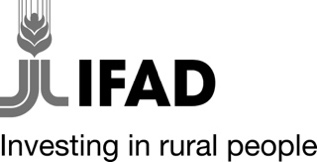 International Fund for Agricultural Development	Financing Facility for Remittances	Self-certification of eligibility for IFAD grant financingFill out the wording highlighted in yellow with your organization details, check the relevant boxes and sign at the bottom of the last page of this self-certification.  [Name and title of the Authorised Representative], as a legal representative of [Name of Grant Applicant Institution], declares the following (If confirmed, please check the box):No staff involved in the proposed Project and/or their immediate family members, have a financial interest in the proposed ProjectNo staff involved in the proposed Project and/or their immediate family members received assistance from an IFAD employee to prepare the grant proposal (i.e. IFAD consultants or staff members) which might lead to actual or perceived preferential treatmentNo staff involved in the proposed Project have immediate family members working for or at IFAD (as IFAD consultants or staff members)No staff involved in the proposed Project, nor [Name of Grant Applicant Institution], have ever been investigated, sanctioned for and/or convicted  of fraud, corruption,  collusion, obstruction, coercion or a related wrongdoingNo staff involved in the proposed Project, nor [Name of Grant Applicant Institution], have ever been investigated, sanctioned for and/or convicted of sexual harassment, sexual exploitation and/or abuse No staff involved in the proposed Project and/or their immediate family members, nor [Name of Grant Applicant Institution], improperly benefit, directly or indirectly, from an association with IFAD or with an enterprise or organization that, directly or indirectly, engages in business with IFAD.[Name of Grant Applicant Institution] will inform IFAD of any material changes to the information provided above in the course of carrying out their duties under the Grant Agreement[Name of Grant Applicant Institution] staff involved in the proposed Project are also required to provide IFAD, at all times, with any information and documentation IFAD may require in order to monitor actual, potential or perceived conflicts of interest or in connection with the certifications made hereinThe Applicant Institution has:Read and accepted the IFAD Policy on Sexual Harassment, Sexual Exploitation and AbuseRead and accepted the IFAD Policy on Preventing Fraud and Corruption in its Activities and OperationsRead and accepted the provisions of the IFAD Handbook for Financial Reporting and Auditing of IFAD-financed ProjectsThe Grant Applicant shall, if selected: Comply with the following legal requirements:Provide evidence of legal registration in an IFAD Member State, not older than 90 days from date of submissionProvide evidence of legal status and capacity of [Name of Grant Applicant Institution] to enter into the Grant Agreement, accept the Grant and carry out the Project as well as evidence of the authority of the person who will sign the Grant Agreement on behalf of the Grant applicant Provide Audited Financial Statements for the previous two years, signed and dated on Auditor’s letterhead.Comply with the following procurement requirements:Share with IFAD the most updated version of [Name of Grant Applicant Institution]'s Procurement Guidelines. If the grant applicant does not have its own procedures, it shall use IFAD’s Procurement Guidelines or other procedures acceptable to IFAD.Prepare and share with IFAD a Procurement Plan where goods and services worth more than US$ 200,000 are to be procured under the Project. [Grant applicant Name]___________________[Name, title and date]Only in case the grant applicant is a private sector company, please provide the following additional informationA. Company profilePlease provide the information listed below, and attach any related documents or provide the appropriate internet links.Name of company and business address, including telephone, e-mail address or fax and web address if available. Year established (include predecessor companies and year(s) established if appropriate). Type of ownership, legal status of the company, and country where company is legally established. If private or closely held company, provide list of shareholders and the percentage of their ownership. List of directors and principal officers (e.g. president, chief executive officer, chief financial officer, vice-president(s), secretary and treasurer). If grant applicant is a subsidiary, indicate if grant Applicant is a wholly-owned or partially owned subsidiary. Provide the information requested in items 1 through 5 above for the grant Applicant’s parent company(ies). Project manager’s name, title, address, telephone, e-mail or fax. Vision statement of the grant applicant, including shared objectives with IFAD. B. Company business practicesB1.	Provide verifiable basic summary information on the company’s history, objectives and size/coverage of its operations, and any other information/ documents that would help in assessing the company’s economic, financial, social and environmental standards including a copy of the prior year’s annual report, if available.B2.	In addition, respond to the following questions:Is the company legally registered and does it meet all the legal requirements to operate as a private business and to implement the activities listed in the grant concept note/grant design document? Please provide a copy of the company’s registration. Are there are any legal cases or lawsuits currently pending against the company? Has the company been the object of legal proceedings during the last seven years? Does the company have environmental and social policies in place for the communities where it works, and a good record in terms of practising social and environmental standards? Is the company compliant with the Guidelines on Cooperation between the United Nations and the Business Sector or the Global Compact's ten principles? If the company has worked with farmers, please provide contact information for the farmer organizations with which it has dealt. Is the company up to date on social security payments for all of its employees? Please provide verifiable evidence. Does the company have appropriate health and safety standards? Please provide verifiable evidence. Please provide a summary of the company's governance structure. Name/Title/RoleOrganizationDescription of potential conflicts of interest